Realizując zadania zawarte w rocznym planie pracy, Departament Monitoringu Biura KRRiT przeprowadził w 2014 roku kontrolę działalności reklamowej i sponsorskiej nadawców radiowych.CELE KONTROLICzęściowa analiza radiowego rynku reklamowego w roku 2013, przeprowadzona na podstawie czasu wyemitowanych reklam i płatnych ogłoszeń.Porównanie działalności reklamowej i sponsorskiej w radiu publicznym, w poszczególnych sieciach radiowych (AGORA; EUROZET; ZPR; RMF) oraz samodzielnych nadawców lokalnych (niezsieciowanych).Kontrola i ocena zgodności działalności reklamowej i sponsorskiej z obowiązującymi przepisami wraz z porównaniem z wynikami kontroli przeprowadzanych w latach ubiegłych.Udzielanie nadawcom wskazówek i informacji dotyczących prawidłowej interpretacji obowiązujących przepisów. SPOSÓB KONTROLIDyrektor Departamentu Monitoringu Biura KRRiT z upoważnienia Przewodniczącego KRRiT skierował do nadawców radiowych pisma dotyczące przedstawienia do kontroli niżej wymienionych materiałów dotyczących działalności reklamowej i sponsorskiej:nagrania programu wyemitowanego w wyznaczonym dniu, w godzinach: 7.00 – 9.00 i 15.00 – 17.00; ewidencji reklam i płatnych ogłoszeń wyemitowanych w kontrolowanym dniu;ewidencji audycji sponsorowanych wyemitowanych w określonym tygodniu;informacji o łącznym czasie wyemitowanych reklam i płatnych ogłoszeń w roku 2013;ewidencję audycji zawierających lokowanie produktu.CZAS KONTROLIKontroli poddano fragmenty programu wyemitowanego w następujących terminach:30 stycznia 2014 r. (czwartek),7 marca 2014 r. (piątek), rozgłośnie regionalne radia publicznego21 marca 2014 r. (piątek), 5 września 2014 r. (piątek),12 wrzenia 2014 r. (piątek),24 października 2014 r. (piątek).ZAKRES KONTROLIKontrolą objęto 319 programów:27 programów radiofonii publicznej (w tym 4 ogólnopolskie);3 programy koncesjonowane ogólnopolskie (ZET, RMF, MARYJA);7 programów nadawców społecznych (Ain Karim, Fara, Jasna Góra, Katolickie Radio Rodzina, Katolickie Radio Zbrosza Duża, Orthodoxia, Radio Rodzina Diecezji Kaliskiej),3 programy bez reklam (Akademickie Radio LUZ, Anioł Beskidów, Studenckie Radio Żak);52 programy Polskich Fal Średnich (w tym 6 programów emitujących reklamy: AM Andrychów, AM Cmolas, AM Jarosław, AM Kraków, AM Lipsko, AM Włodawa),227 programów pozostałych nadawców koncesjonowanych (z czego 6 nadawców nie emitowało reklam w 2013 r. (ESKA Bartoszyce, FIAT Częstochowa, Stargard ze Stargardu Szczecińskiego, Trendy Radio z Sanoka, Wawa Kraków i Złote Przeboje 90,0 FM Legnica).46 jednostek Polskich Fal Średnich w kontrolowanym dniu nie emitowało programu.PRZEBIEG KONTROLIW roku 2014, poddano analizie około 1 276 godzin programu radiowego. Analiza działalności reklamowej i sponsoringu oraz archiwizacji programu wykazała, że zastrzeżeń w zakresie przestrzegania obowiązujących przepisów, nie zgłoszono do 154 nadawców. Stanowi to 48,28% skontrolowanych.W roku 2013 na 312 nadawców, którzy byli skontrolowani, zastrzeżeń nie zgłoszono do 169, co stanowiło 54,17% skontrolowanych nadawców.STWIERDZONE NARUSZENIA OBOWIĄZUJĄCYCH PRZEPISÓW3 nadawców (0,94% z skontrolowanych) nie nadesłało w terminie materiałów do kontroli. Przewodniczący KRRiT wezwał niżej wymienionych nadawców do natychmiastowego nadesłania materiałów do kontroli.Po rozpatrzeniu wyników kontroli programu wyemitowanego przez niżej wymienionych nadawców stwierdzono:Przewodniczący KRRiT skierował do ww. nadawców pisma wzywające do natychmiastowego dostosowania działalności reklamowej i sponsorskiej do obowiązujących przepisów, a także do złożenia wyczerpujących wyjaśnień dotyczących przyczyn powstania zaistniałych nieprawidłowości. W tegorocznej kontroli wykazano naruszenia przepisów wynikających z ustawy o radiofonii i telewizji (emisja reklamy ukrytej, reklam usług medycznych, promocja alkoholu, przekroczenie limitu reklam, zachęta do korzystania z usług sponsora, niewłaściwe oznakowanie reklam), jak również rozporządzeń Krajowej Rady Radiofonii i Telewizji dotyczących działalności reklamowej i sponsorskiej (przekroczenie trwania informacji o sponsorze).W 45 programach (14,11% skontrolowanych), stwierdzono inne istotne uchybienia. Do nadawców tych programów, Dyrektor Departamentu Monitoringu skierował pisma wskazujące nieprawidłowości, konieczność ich wyeliminowania i dostosowania działalności do obowiązujących przepisów. Ponadto nadawcy zostali zobowiązani do przedstawienia wyjaśnień dotyczących przyczyn powstania stwierdzonych nieprawidłowości, a także wypracowania procedur uniemożliwiających występowanie podobnych naruszeń prawa w przyszłości. W roku ubiegłym, tego typu naruszenia przepisów stwierdzono w 60 programach, co stanowiło 19,23% skontrolowanych.W trakcie analizy przedstawionych do kontroli materiałów poemisyjnych stwierdzono u 46 nadawców (14,42% skontrolowanych) drobne naruszenia przepisów. Nadawcy zostali o nich pisemnie poinformowani i zobowiązani do przestrzegania obowiązujących przepisów w dalszej działalności. W roku ubiegłym, tego typu naruszenia przepisów stwierdzono w 70 programach, co stanowiło 22,44% skontrolowanych.NARUSZENIA PRZEPISÓW ZAWARTYCH W USTAWIE  O RADIOFONII I TELEWIZJIEmisja nieoznaczonej lub nieprawidłowo oznaczonej reklamy lub przekazu autopromocyjnego(naruszenie art. 16 ust. 1)stwierdzono w 17 programach (5,33% skontrolowanych):W roku ubiegłym przepis ten naruszono w 4 programach (1,28% skontrolowanych).Przekroczenie obowiązującego limitu reklam i autopromocji w godzinie programu(naruszenie art. 16 ust. 3)stwierdzono w 6 programach (1,88 % skontrolowanych).W roku ubiegłym przepis ten naruszono w 3 programach (0,97% skontrolowanych).Wyemitowanie niedozwolonej reklamy świadczeń zdrowotnych lub produktów leczniczych (naruszenie art. 16 b ust. 1 pkt 3 i 4)stwierdzono w 11 programach (3,45% skontrolowanych):W roku ubiegłym przepis ten naruszono w 3 programach (0,96% skontrolowanych).Wyemitowanie reklamy ukrytej (naruszenie art. 16 c pkt 1.)stwierdzono w 11 programach (3,45% skontrolowanych):W roku ubiegłym przepis ten naruszono w 2 programie (0,64% skontrolowanych).Niewłaściwe oznaczenie audycji sponsorowanej(naruszenie art. 17 ust. 1)stwierdzono w 15 programach (4,70% skontrolowanych): W roku ubiegłym przepis ten naruszono w 50 programach (16,03% skontrolowanych).Sponsorowanie audycji przez podmioty których zasadniczą działalność stanowi produkcja lub sprzedaż towarów lub świadczenie usług, o których mowa w art. 16b ust. 1.(naruszenie art. 17 ust. 5 pkt 4.)stwierdzono w 1 programie (0,31% skontrolowanych):W roku ubiegłym przepis ten naruszono w 1 programach (0,32% skontrolowanych).Oznaczenie sponsora zachęcające do zakupu produktu lub skorzystania z usługi sponsora(naruszenie art. 17 ust. 1a) stwierdzono w 3 programach (0,94% skontrolowanych):W roku ubiegłym przepis ten naruszono w 2 programach (0,64% skontrolowanych).NARUSZENIE ZAPISÓW ZAWARTYCH W OBOWIĄZUJĄCYCH KONCESJACHNaruszenie zapisów koncesyjnych dotyczących dziennego i godzinowego czasu nadawania reklam i autopromocji.Naruszenie koncesji stwierdzono u 4 nadawców (0,13% skontrolowanych):U wyżej wymienionych nadawców naruszenie limitu reklam określonego w koncesji nastąpiło na skutek niezrozumienia zasad zaliczania do limitu reklam spotów autopromocyjnych.Dyrektor Departamentu Monitoringu Biura KRRiT skierował do ww. nadawców pisma z zaleceniami dostosowania działalności reklamowej do obowiązujących przepisów. W roku ubiegłym przepis ten naruszono w 6 programach (1,92% skontrolowanych).NARUSZENIE PRZEPISÓW ZAWARTYCH  W ROZPORZĄDZENIU KRAJOWEJ RADY RADIOFONII I TELEWIZJI W SPRAWIE SPOSOBU PROWADZENIA DZIAŁALNOŚCI REKLAMOWEJ I TELESPRZEDAŻY  W PROGRAMACH RADIOWYCH I TELEWIZYJNYCHBrak oznaczenia lub nieprawidłowe oznaczenie reklam.(naruszenie § 3 ust. 1 i 2)stwierdzono w 3 programach (0,94% skontrolowanych):W roku ubiegłym przepis ten naruszono w 4 programach (1,28% skontrolowanych).Brak oznaczenia lub nieprawidłowe oznaczenie przekazów autopromocyjnych.(naruszenie § 3 ust. 3)stwierdzono w 45 programach (14,11% skontrolowanych):W roku ubiegłym przepis ten naruszono w 55 programach (17,64% skontrolowanych).Niezgodność wyemitowanych reklam z przedstawioną ewidencją lub niezgodność ewidencji z wymaganiami zawartymi w rozporządzeniu.(naruszenie § 11 ust. 1 i 2)stwierdzono w 11 programach (3,45% skontrolowanych)W roku ubiegłym przepis ten naruszono w 9 programach (2,88% skontrolowanych).NARUSZENIE ZAPISÓW ZAWARTYCH W ROZPORZĄDZENIU KRAJOWEJ RADY RADIOFONII I TELEWIZJI W SPRAWIE SPOSOBU SPONSOROWANIA AUDYCJI LUB INNYCH PRZEKAZÓWPrzeprowadzona kontrola wykazała, że na 319 programów radiowych, których materiały poddano analizie, w 202 programach emitowano audycje sponsorowane, co stanowi 63,32% skontrolowanych programów. W ubiegłym roku na 312 skontrolowanych programów radiowych 196 emitowało audycje sponsorowane, co stanowiło 68,8%.Przekroczenie dopuszczalnego czasu wskazania sponsora. (naruszenie § 2 ust. 1)stwierdzono w 2 programach (0,63% skontrolowanych):W roku ubiegłym naruszenie tego przepisu stwierdzono w 4 programach (1,28% skontrolowanych).Brak słowa „sponsor” we wskazaniu sponsora.(naruszenie § 2a ust. 2)stwierdzono w 16 programach (5,02% skontrolowanych): W roku ubiegłym naruszenie tego przepisu stwierdzono w 6 programach (1,92% skontrolowanych).Nieprawidłowe prowadzenie ewidencji audycji sponsorowanych.(naruszenie § 5 ust. 1 i 2)stwierdzono w 3 programach (0,94% skontrolowanych):W roku ubiegłym naruszenie tego przepisu stwierdzono w 7 programach (2,24% skontrolowanych).KROKI DYSCYPLINUJĄCE PODJĘTE WOBEC SKONTROLOWANYCH NADAWCÓW W LATACH 2007 - 2014* sprawy w toku.ZESTAWIENIE NAJISTOTNIEJSZYCH NARUSZEŃ PRZEPISÓW STWIERDZONYCH W TRAKCIE KONTROLI*wysoki wzrost naruszeń w 2012 r. spowodowany jest głównie nieprawidłowościami w oznaczaniu autopromocji i ogłoszeń pochodzących od nadawców.Przedstawione na kolejnych stronach zestawienia nie ujmują skontrolowanych programów nadawców społecznych, programów bez emisji reklam i audycji sponsorowanych,  programów nowych nadawców, programów Polskich Fal Średnich, które w 2012 roku nie emitowały reklam.Skontrolowani nadawcy społeczni:Nadawcy, nie mający statusu nadawcy społecznego, którzy emitowali program bez reklam i audycji sponsorowanych:Czas wyemitowanych reklam w programach radiowych w 2013 r. (alfabetycznie), Czas wyemitowanych reklam w programach radiowych  w 2013 r. (wg czasu sprzedaży)Porównanie czasu  reklam wyemitowanych w programach radiowych w latach 2012 i 2013 (bez nadawców ogólnopolskich)Czas wyemitowanych reklam w ogólnopolskich programach radiowych w latach 2012 i 2013Łączny czas reklam (w minutach) wyemitowanych w poszczególnych latach w danych województwachDynamika zmian czasu emisji reklam wyemitowanych w poszczególnych latach w danych województwachŚredni czas reklam (w minutach) wyemitowany przez jednego nadawcę w danym województwie w poszczególnych latach Dynamika zmian średniego czasu reklam (w minutach) wyemitowanego przez jednego nadawcę w danym województwie w poszczególnych latach Czas emisji reklam w 2013 r. w podziale ze względu na rodzaj nadawcyBartoszyceBartoszyceNysa FMNysaŻnin FMŻninArtRadioBogatyniaPrzekroczenie 3 minutowego (koncesyjnego)limitu reklam w godzinie emisji programueMKatowice Przekroczenie 6 minutowego (koncesyjnego) limitu reklam w godzinie emisji programuMuzyczne RadioJelenia GóraPrzekroczenie 12 minutowego (ustawowego) limitu reklam w godzinie emisji programuRSCSkierniewicePrzekroczenie 6 minutowego (koncesyjnego) limitu reklam w godzinie emisji programuSUDKępnoPrzekroczenie 6 minutowego (koncesyjnego) limitu reklam w godzinie emisji programuVanessaRacibórzPrzekroczenie 12 minutowego (ustawowego)  limitu reklam w godzinie emisji programuAM CmolasCmolasFAMA SłupskSłupskRMF FMKrakówRMF MAXXX CzęstochowaCzęstochowa RMF MAXXX KielceKielce RMF MAXXX KrakówKrakówRMF MAXXX KrosnoKrosnoRMF MAXXX MazowszePłońsk RMF MAXXX Nowy SączNowy SączRMF MAXXX OleśnicaOleśnicaRMF MAXXX OpoleOpoleRMF MAXXX Piła PiłaRMF MAXXX PodlasieŁomżaRMF MAXXX Pomorze SłupskRMF MAXXX SzczecinSzczecinRMF MAXXX TrójmiastoTrójmiastoRMF MAXXX WałbrzychWałbrzychEska ŁomżaŁomżaMuzyczne RadioJelenia GóraRMF MAXXX Częstochowa CzęstochowaRMF MAXXX TrójmiastoTrójmiastoVanessaRacibórzZłote Przeboje 91,8WałbrzychEska ŁomżaŁomżaEska Poznań PoznańKatolickie Radio ZamośćZamość KoninKoninMazowszeGrójecPlus PodhaleKrakówPR RR w BiałymstokuBiałymstokuRock Radio 103,8 FMKrakówRock Radio 105,4 FMPoznańZłote Przeboje 88,4 FMPoznańZłote Przeboje Wanda 92,5 FMKrakówAIN KARIM Radio Skomielna CzarnaSkomielna CzarnaPolskie Radio Program IIWarszawaPR RR we Wrocławiu (program miejski)WrocławZET Gold 102,9 FMSłupcaZET Gold 103,9 FMKielceZET Gold 104,9 FMMrągowoZET Gold 106,2 FMOpole ZET Gold 107,0 FMGiżyckoZET Gold 87,9 FMBielsko-BiałaZET Gold 90,5 FMOlsztynZET Gold 99,6 FMKoninCCM GliwiceParkKędzierzyn KoźleGnieznoGnieznoPR RR w WarszawieWarszawaKoninKoninPR RR w Katowicach Katowice Plus OpoleOpolePlus RadomRadomPR RR w Zielonej Górze (program miejski Gorzów)Gorzów RDN Nowy SączNowy SączHobbyLegionowoPlus KielceKielcePlus LegnicaLegnicaFama KielceKielcePR RR we Wrocławiu (program regionalny)WrocławZłote Przeboje 96,6 FMCzęstochowaFAMA KielceKielceZET Gold 102,9SłupcaZET Gold 99,6KoninArtRadioBogatyniaeMKatowice RSCSkierniewiceSUD KępnoKatolickie Radio ZamośćZamośćKoninKoninHobbyLegionowoAntyRadio 94 FMWarszawaNasze RadioSieradzPlus GłogówGłogówPlus GnieznoGnieznoPlus OpoleOpole Pogoda 100,1 FM Złote Przeboje WarszawaPolskie Radio Program IIWarszawaPolskie Radio Program IVWarszawaRadio ZET CHILLIWarszawaRMF FMKrakówRMF MAXXX CzęstochowaCzęstochowaRMF MAXXX KielceKielceRMF MAXXX KrakówKrakówRMF MAXXX KrosnoKrosnoRMF MAXXX Nowy SączNowy SączRMF MAXXX OleśnicaOleśnicaRMF MAXXX OpoleOpoleRMF MAXXX PiłaPiłaRMF MAXXX PłońskPłońskRMF MAXXX PodlasieŁomżaRMF MAXXX PomorzeSłupskRMF MAXXX SzczecinSzczecinRMF MAXXX TrójmiastoGdyniaRMF MAXXX WałbrzychWałbrzychTrefl 103 i 99,2 Złote PrzebojeGdańskTwoje Radio Złote PrzebojeZielona GóraZłote Przeboje 101 FMBiałystokZłote Przeboje 101,3 FMPabianiceZłote Przeboje 104 FMOpole Złote Przeboje 106,2 FMJelenia GóraZłote Przeboje 88,4 FMPoznańZłote Przeboje 90,0 FMLegnicaZłote Przeboje 91,8 FMWałbrzychZłote Przeboje 96,6CzęstochowaZłote Przeboje 99.3 FMZamośćZłote Przeboje ECHONowy SączZłote Przeboje ELITA 92,1 FMBydgoszczZłote Przeboje Karolina 91,2 FMTychyZłote Przeboje Kolor 90,4 FMWrocławZłote Przeboje Na Fali 89,9 FMSzczecinZłote Przeboje O’le 92,8 FMOpoleZłote Przeboje Puls 95,6 FMLublinZłote Przeboje RES 95,7 FMRzeszówZłote Przeboje w WolinieWolinZłote Przeboje WANDA 92,5 FMKrakówCentrum KaliszDiecezjalne Radio NadziejaŁomżaESKA InowrocławInowrocławGnieznoGnieznoHobbyLegionowoParkKędzierzyn KoźlePlus OpoleOpoleVOX FMWarszawaZET Gold 104,9 FMMrągowoZET Gold 107,0 FMGiżyckoZet Gold 90,5 FMOlsztynKaszebeGdyniaCentrumKalisz106,6 ROXY FMOpole5SuwałkiDiecezjalne Radio NadziejaŁomżaKołobrzegKołobrzegPlus GłogówGłogówPlus GorzówGorzówPlus ŁódźŁódźZET Gold 102,9 FMSłupcaZET Gold 103,9 FMKielceZET Gold 104,5 FMŁódźZET Gold 104,9 FMMrągowoZET Gold 106,2 FMOpoleZET Gold 107,0 FMGiżyckoZET Gold 87,9 FMBielsko -  BiałaZET Gold 90,5 FMOlsztynZET Gold 99,6 FMKoninPlus RadomRadomKatolickie Radio PodlasieSiedlceHobbyLegionowo Podjęte działania dyscyplinującePodjęte działania dyscyplinująceKara finansowa nałożona przez Przewodniczącego KRRiTWezwaniePrzewodniczącegoRok kontroliLiczba nadawców objętych kontroląKara finansowa nałożona przez Przewodniczącego KRRiTWezwaniePrzewodniczącego2007 226152008 247212009 267012010 28606201130511420123100220133121520143186*8RODZAJ NARUSZENIA2007 r.%2008 r.%2009 r.%2010 r.%2011 r.%2012 r.%2013 r%2014 r.%Brak odpowiedzi na żądanie przesłania materiałów do kontroli lub ich przesłanie po ponownym wezwaniu00,4000,300,960,94Reklama lub promocja napojów alkoholowych0000,70,30,3200Emisja zakazanej reklamy usług medycznych i produktów leczniczych0,90,40,40,72,32,260,963,45Emitowanie reklamy ukrytej0,44,81,93,17,50,320,963,45Przekroczenie czasu reklamowego2,21,60,40,40,30,972,881,88Niewłaściwe oznaczenie reklamy i przekazów autopromocyjnych0,42,41,11,12,6228,06*18,915,33Nieprawidłowa ewidencja reklam128,57,511,28,526,132,883,45Przekaz zachęcający do korzystania z usług sponsora0,44,93,41,42,01,610,640,94Sponsorowanie audycji przez produkt0,40,40,400000Przekroczenie dopuszczalnego czasu wskazania sponsora2,57,11,52,110,651,280,63Nieprawidłowa ewidencja audycji sponsorowanych6,35,50,44,52,01,942,240,94Brak należytej archiwizacji1,62,20,40,41,60,650,320Wpływ sponsora na treść audycji00,900,40,3000Niewłaściwe oznaczenie audycji sponsorowanych16,413,368,245,9418,3620,3217,954,70Ain KarimSkomielna CzarnaJasna GóraCzęstochowaKatolickie Radio RodzinaWrocławKatolickie Radio Zbrosza DużaZbrosza DużaOrthodoxiaBiałystokRadio FARAPrzemyślRadio Rodzina Diecezji KaliskiejKaliszAkademickie Radio LUZWrocławAnioł BeskidówBielsko-BiałaStudenckie Radio ŻakŁódźLp.nazwa programumiastoLimit reklam w godzinie programu (w minutach)roczny czas reklam w minutachroczny udział reklam w programie w %miejsce wg czasu sprzedaży106,1 ROXY FMWrocław12 minut27 3135,2073106,6 ROXY FMOpole12 minut23 3134,4499107,4 VOX FMPoznań12 minut21 4574,081145Suwałki12 minut27 9195,31675 EłkEłk12 minut30 6985,84487Żuromin3 minuty7 7971,4822288,4 FM Złote PrzebojePoznań12 minut36 8307,001990 FMRybnik12 minut34 0986,492894,5 ROXY FMKatowice12 minut22 1894,22108AFERAPoznań3 minuty2 1730,41243Akademickie Radio CentrumRzeszów6 minut9 6251,83213Akademickie Radio CentrumLublin3 minuty1 5050,29246Akademickie Radio IndexZielona Góra12 minut3 0910,59238Akademickie Radio KampusWarszawa3 minuty1 7740,34244AkaderaBiałystok3 minuty6 6871,27227AlexZakopane12 minut17 6893,37149AM AndrychówAndrychów3 minuty550,13259AM ChojniceChojnice3 minuty1260,29251AM CmolasCmolas3 minuty360,08260AM JarosławJarosław3 minuty850,19258AM KrakówKraków3 minuty960,22256AM LipskoLipsko3 minuty1960,45250AM OzorkówOzorków3 minuty1180,27253AM WłodawaWłodawa3 minuty1250,29252AM ZakopaneZakopane3 minuty880,20257AM ŻywiecŻywiec3 minuty980,22255AntyRadio 101,3 FMKraków12 minut16 7843,19152AntyRadio 106,4 FMKatowice12 minut20 8323,96123AntyRadio 94 FMWarszawa12 minut16 4603,13153ArtRadioBogatynia3 minuty18 3543,49144Bayer FMEłk3 minuty5 7931,10229BielskoBielsko  Biała12 minut30 5785,8251BLUE FM 103,4Poznań12 minut12 0922,30200BogoriaGrodzisk Maz.3 minuty2 6940,51240Bon TonChełm12 minut30 6615,8350CCMGliwice6 minut13 4892,57186CentrumKalisz12 minut24 3224,6392Diecezjalne Radio NadziejaŁomża6 minut8 7501,66217ElkaLeszno12 minut25 2284,8086Elka GłogówGłogów12 minut22 0754,20110eMKatowice6 minut8 7081,66219ESKA 106,6Żary12 minut12 9312,46192ESKA BełchatówBełchatów12 minut19 0613,63137ESKA BESKIDYŻywiec12 minut12 1672,31199ESKA BiałystokBiałystok12 minut26 8135,1076ESKA BydgoszczBydgoszcz12 minut31 0155,9041ESKA ElblągElbląg12 minut19 3973,69133ESKA GorzówGorzów12 minut23 3904,4598ESKA GrudziądzGrudziądz6 minut17 9603,42148ESKA IławaIława6 minut14 6603,42172ESKA InowrocławInowrocław12 minut18 8403,58143ESKA KielceKielce12 minut30 7005,8446ESKA KoszalinKoszalin12 minut18 1163,45145ESKA KrakówKraków12 minut27 8175,2968ESKA LesznoLeszno12 minut25 5544,8680ESKA LublinLublin12 minut32 7206,2335ESKA ŁomżaŁomża12 minut25 3764,8382ESKA ŁódźŁódź12 minut30 1145,7355ESKA MałopolskaBochnia12 minut20 5353,91124ESKA OlsztynOlsztyn12 minut30 1265,7354ESKA OpoleOpole12 minut25 4964,8581ESKA Ostrów-KaliszOstrów-Kalisz12 minut30 3965,7852ESKA PiłaPiła12 minut22 1664,22109ESKA PłockPłock12 minut29 5865,6357ESKA PoznańPoznań12 minut35 5686,7721ESKA PrzemyślPrzemyśl12 minut19 4163,69131ESKA RadomRadom12 minut26 3945,0277ESKA RockWarszawa12 minut16 3943,12155ESKA RzeszówRzeszów12 minut38 0147,2314ESKA SiedlceSiedlce12 minut22 8174,34106ESKA StarachowiceStarachowice12 minut22 9614,37102ESKA SzczecinSzczecin12 minut25 2924,8184ESKA SzczecinekSzczecinek12 minut14 7522,81171ESKA ŚląskSosnowiec12 minut30 1985,7553ESKA TarnówTarnów12 minut24 5354,6790ESKA ToruńToruń12 minut28 9325,5061ESKA TrójmiastoGdańsk12 minut33 6216,4031ESKA WarszawaWarszawa12 minut27 0455,1474ESKA WrocławWrocław12 minut37 3897,1116ESKA ZamośćZamość12 minut30 9105,8844ESKA Zielona GóraZielona Góra12 minut19 2653,67134EXPRESS FMKatowice12 minut39 6597,558FAMA KielceKielce12 minut13 3582,54187FAMA SłupskSłupsk3 minuty5 1100,97232Fama TomaszówTomaszów Maz.6 minut15 1762,89163FAMA WołominWołomin3 minuty7 1201,35225FESTGliwice12 minut13 6742,6183GnieznoGniezno6 minut16 0603,06159GRAToruń12 minut34 3176,5327HitWłocławek12 minut27 7405,2869HobbyLegionowo6 minut10 4942,00210JardBiałystok12 minut45 0788,584JARD IIBiałystok6 minut8 8721,69216JURARybnik12 minut18 8423,58142KaszebeGdynia12 minut39 4357,5010Katolickie Radio PodlasieSiedlce12 minut13 1222,50191Katolickie Radio ZamośćZamość6 minut10 8902,07208KolorWarszawa12 minut13 6002,59184KołobrzegKołobrzeg12 minut14 4482,75175KoninKonin6 minut18 9843,61140KRDPCiechanów12 minut48 2379,182KRDP - PłockPłock12 minut42 1598,027KRK fmKraków12 minut3280,06249LeliwaTarnobrzeg12 minut23 5184,4796MalborkMalbork3 minuty2 5620,49242MazowszeGrójec6 minut16 3773,16156MazuryOstróda12 minut10 5632,01209Muzyczne RadioJelenia Góra12 minut27 5645,2471NakłoNakło12 minut4 9030,93234Nasze RadioSieradz12 minut22 8754,35104NostalgiaWarszawa3 minuty4 3801,67235OKOOstrołęka12 minut13 9502,65180OpatówOpatów3 minuty3690,11248ParadaŁódź12 minut19 1603,65135ParkKędzierzyn K.12 minut29 3165,5860PiekaryPiekarty Śląskie12 minut13 2372,52189Plus BydgoszczBydgoszcz12 minut15 0902,87165Plus GdańskGdańsk12 minut30 9625,8943Plus GłogówGłogów12 minut12 3652,35197Plus GnieznoGniezno12 minut19 4033,69132Plus GorzówGorzów12 minut24 8304,7288Plus GryficeGryfice12 minut5 5201,05231Plus KielceKielce12 minut15 0672,87167Plus KoszalinKoszalin12 minut14 8202,82170Plus KrakówKraków12 minut21 2554,04116Plus LegnicaLegnica12 minut14 6062,78173Plus LipianyLipiany12 minut28 3435,3965Plus ŁódźŁódź12 minut18 0383,43147Plus OlsztynOlsztyn6 minut14 1612,69177Plus OpoleOpole12 minut12 5812,39193Plus PodhaleKraków12 minut19 5793,73129Plus RadomRadom6 minut16 4600,03154Plus SzczecinSzczecin12 minut19 0803,64136Plus ŚląskGliwice12 minut13 5942,59185Plus WarszawaWarszawa12 minut14 2892,72176Plus Zielona GóraZielona Góra12 minut11 2072,13206POGODA 100,1 FM Złote PrzebojeWarszawa12 minut29 7375,6656POLSKIE RADIO PROGRAM IWarszawa12 minut12 0242,3202POLSKIE RADIO PROGRAM IIWarszawa12 minut1 6740,32245POLSKIE RADIO PROGRAM IIIWarszawa12 minut16 2963,10158POLSKIE RADIO PROGRAM IVWarszawa12 minut8 4601,61220PR RR w BiałymstokuBiałystok12 minut15 0602,87168PR RR w BydgoszczyBydgoszcz12 minut21 2104,01118PR RR w GdańskuGdańsk12 minut28 3505,3964PR RR w KatowicachKatowice12 minut19 0263,62139PR RR w KielcachKielce12 minut12 3002,34198PR RR w KoszalinieKoszalin12 minut13 2902,53188PR RR w KrakowieKraków12 minut14 9042,84169PR RR w Lublinie (miejski)Lublin12 minut22 8184,34105PR RR w Lublinie (regionalny)Lublin12 minut24 4204,6591PR RR w ŁodziŁódź12 minut11 6402,21203PR RR w OlsztynieOlsztyn12 minut15 3602,92162PR RR w OpoluOpole12 minut15 9603,04161PR RR w Poznaniu (miejski)Poznań12 minut7 3981,43224PR RR w Poznaniu (regionalny)Poznań12 minut25 3504,8283PR RR w RzeszowieRzeszów12 minut31 2065,9438PR RR w Szczecinie (miejski)Szczecin12 minut1 4400,27247PR RR w Szczecinie (regionalny)Szczecin12 minut20 4243,89125PR RR w WarszawieWarszawa12 minut7 9201,51221PR RR w Zielonej Górze (Gorzów)Gorzów12 minut6 9721,33226PR RR w Zielonej Górze (Ziel. Góra)Zielona Góra12 minut10 2541,95211PR RR w Zielonej Górze (regionalny)Zielona Góra12 minut9 1501,74214PR RR we Wrocławiu (miejski)Wrocław12 minut12 5402,39194PR RR we Wrocławiu (regionalny)Wrocław12 minut21 4804,09113Radio EMAUSPoznań3 minuty2 5840,49241Radio eRLublin6 minut4 3490,83236Radio GłosPelplin3 minuty4 2290,80237Radio iBiałystok12 minut3 0870,59239Radio NiepokalanówTeresin3 minuty1100,02254Radio PiN (muzo.fm)Warszawa12 minut10 9972,09207Radio TOK FMWarszawa12 minut23 0404,38101Radio WarszawaWarszawa6 minut4 9170,94233Radio ZET CHILLIWarszawa12 minut12 0432,29201Radio ZET Gold 90,2Iława12 minut11 2802,15205Radio ZET Gold 90,6 99,4Poznań12 minut22 0204,19111Radio ZET Gold 92,8Toruń12 minut12 4432,37195Radio ZET Gold 95,1Katowice12 minut14 5972,78174Radio ZET Gold 97,8Wrocław12 minut14 0212,67179RDN MałopolskaTarnów12 minut23 4274,4697RDN Nowy SączNowy Sącz12 minut13 1702,50190Rekord FMRadom12 minut52 72610,031RMF CLASSICKraków12 minut16 8003,20151RMF CLASSIC WarszawaWarszawa12 minut20 3403,87126RMF FMKraków12 minut43 3808,256RMF MAXXX BydgoszczBydgoszcz12 minut20 8973,98122RMF MAXXX CzęstochowaCzęstochowa12 minut39 0287,4311RMF MAXXX InowrocławInowrocław12 minut18 0853,44146RMF MAXXX KielceKielce12 minut34 0026,4729RMF MAXXX KrakówKraków12 minut35 5336,7622RMF MAXXX KrosnoKrosno12 minut21 6284,11112RMF MAXXX MazowszePłońsk12 minut25 2334,8085RMF MAXXX Nowy SączNowy Sącz12 minut27 3485,2072RMF MAXXX OleśnicaOleśnica12 minut22 3594,25107RMF MAXXX OpoleOpole12 minut31 1985,9440RMF MAXXX PiłaPiła12 minut31 2055,9439RMF MAXXX PODLASIEŁomża12 minut27 9795,3266RMF MAXXX POMORZESłupsk12 minut32 8646,2533RMF MAXXX PoznańPoznań12 minut31 6556,0237RMF MAXXX SzczecinSzczecin12 minut35 1906,7025RMF MAXXX ŚląskZabrze12 minut35 3216,7224RMF MAXXX TrójmiastoGdynia12 minut38 7497,3712RMF MAXXX WałbrzychWałbrzych12 minut32 3726,1636RMF MAXXX WarszawaWarszawa12 minut32 8196,2434RMF MAXXX WłocławekWłocławek12 minut30 8455,8745RMF MAXXX WrocławWrocław12 minut25 7434,9079RMF MAXXX Zielona GóraZielona Góra12 minut23 6994,5195Rock Radio 103,5 FMBydgoszcz12 minut20 3203,87127Rock Radio 103,7 FMWarszawa12 minut23 8144,5394Rock Radio 103,8 FMKraków12 minut20 9113,98121Rock Radio 105,4 FMPoznań12 minut21 2024,03119RSCSkierniewice6 minut9 8671,88212SochaczewSochaczew12 minut19 8053,77128Strefa FM PiotrkówPiotrków12 minut18 9443,6141SUDKępno6 minut26 3275,0178TREFL 103 i 99,2 Złote PrzebojeGdańsk12 minut35 5056,7623Twoje Radio Złote PrzebojeZielona Góra12 minut36 8677,0118UWM FMOlsztyn12 minut6 0561,15228VanessaRacibórz12 minut26 8495,1175VIA-  Katolickie Radio RzeszówRzeszów3 minuty5 5251,05230VICTORIA Miedzy Łodzią a WarszawąŁowicz12 minut7 7291,47223VOX FMWarszawa12 minut14 0842,68178WAWAWarszawa12 minut21 4444,08115WAWA ŁódźŁódź12 minut17 4633,32150WAWA OpoleOpole12 minut19 0333,62138WAWA RzeszówRzeszów12 minut24 6844,7089WAWA SzczecinSzczecin12 minut16 3623,1157WAWA ToruńToruń12 minut21 2464,04117WAWA WrocławWrocław12 minut20 9624,0120WeekendChojnice12 minut13 7712,62182ZETWarszawa12 minut39 5777,539ZET Chilli 93,6Katowice6 minut13 8562,64181ZET GoldWarszawa12 minut15 9883,04160ZET Gold 102,9 FMSłupca12 minut8 7291,66218ZET Gold 103,9 FMKielce12 minut23 0414,38100ZET Gold 104,5 FMŁódź12 minut22 9064,36103ZET Gold 104,9 FMMrągowo12 minut15 0862,87166ZET Gold 106,2 FMOpole12 minut9 0941,73215ZET Gold 107,0 FMGiżycko12 minut15 1292,88164ZET Gold 87,9 FMBielsko -  Biała12 minut11 5952,21204ZET Gold 90,5 FMOlsztyn12 minut24 2534,6193ZET Gold 96,4 FMDzierżoniów12 minut12 4042,36196ZET Gold 99,6 FMKonin12 minut30 9975,9042Ziemi WieluńskiejWieluń12 minut36 9997,0417Złote Przeboje 101 FMBiałystok12 minut28 6485,4563Złote Przeboje 101,3 FMPabianice12 minut44 1178,395Złote Przeboje 104 FMOpole12 minut29 5595,6258Złote Przeboje 106,2 FMJelenia Góra12 minut27 6255,2670Złote Przeboje 91,8 FMWałbrzych12 minut36 3976,9220Złote Przeboje 99,3 FMZamość12 minut25 0864,7787Złote Przeboje C 96,6 FMCzęstochowa12 minut34 4356,5526Złote Przeboje ECHONowy Sącz12 minut30 6725,8449Złote Przeboje ELITA 92,1 FMBydgoszcz12 minut32 9616,2732Złote Przeboje KAROLINA 91,2 FMTychy12 minut28 7585,4762Złote Przeboje KOLOR 90,4 FMWrocław12 minut38 3217,2913Złote Przeboje NA FALI 89,9 FMSzczecin12 minut37 9167,2115Złote Przeboje O`le 92,8 FMOpole12 minut29 5595,6259Złote Przeboje PULS 95,6 FMLublin12 minut33 6356,4030Złote Przeboje RES 95,7 FMRzeszów12 minut45 3588,633Złote Przeboje w WolinieWolin12 minut19 4683,70130Złote Przeboje Wanda 92,5 FMKraków12 minut30 6995,8447Łącznie5 198 780 minutŚredni czas emisji reklam przez jednego nadawcę w 2013 r. 19 995 minutLp.nazwa programumiastoLimit reklam w godzinie programu (w minutach)roczny czas reklam w minutachroczny udział reklam w programie w %Rekord FMRadom12 minut52 72610,03KRDPCiechanów12 minut48 2379,18Złote Przeboje RES 95,7 FMRzeszów12 minut45 3588,63JardBiałystok12 minut45 0788,58Złote Przeboje 101,3 FMPabianice12 minut44 1178,39RMF FMKraków12 minut43 3808,25KRDP - PłockPłock12 minut42 1598,02EXPRESS FMKatowice12 minut39 6597,55ZETWarszawa12 minut39 5777,53KaszebeGdynia12 minut39 4357,50RMF MAXXX CzęstochowaCzęstochowa12 minut39 0287,43RMF MAXXX TrójmiastoGdynia12 minut38 7497,37Złote Przeboje KOLOR 90,4 FMWrocław12 minut38 3217,29ESKA RzeszówRzeszów12 minut38 0147,23Złote Przeboje NA FALI 89,9 FMSzczecin12 minut37 9167,21ESKA WrocławWrocław12 minut37 3897,11Ziemi WieluńskiejWieluń12 minut36 9997,04Twoje Radio Złote PrzebojeZielona Góra12 minut36 8677,0188,4 FM Złote PrzebojePoznań12 minut36 8307,00Złote Przeboje 91,8 FMWałbrzych12 minut36 3976,92ESKA PoznańPoznań12 minut35 5686,77RMF MAXXX KrakówKraków12 minut35 5336,76TREFL 103 i 99,2 Złote PrzebojeGdańsk12 minut35 5056,76RMF MAXXX ŚląskZabrze12 minut35 3216,72RMF MAXXX SzczecinSzczecin12 minut35 1906,70Złote Przeboje C 96,6 FMCzęstochowa12 minut34 4356,55GRAToruń12 minut34 3176,5390 FMRybnik12 minut34 0986,49RMF MAXXX KielceKielce12 minut34 0026,47Złote Przeboje PULS 95,6 FMLublin12 minut33 6356,40ESKA TrójmiastoGdańsk12 minut33 6216,40Złote Przeboje ELITA 92,1 FMBydgoszcz12 minut32 9616,27RMF MAXXX POMORZESłupsk12 minut32 8646,25RMF MAXXX WarszawaWarszawa12 minut32 8196,24ESKA LublinLublin12 minut32 7206,23RMF MAXXX WałbrzychWałbrzych12 minut32 3726,16RMF MAXXX PoznańPoznań12 minut31 6556,02PR RR w RzeszowieRzeszów12 minut31 2065,94RMF MAXXX PiłaPiła12 minut31 2055,94RMF MAXXX OpoleOpole12 minut31 1985,94ESKA BydgoszczBydgoszcz12 minut31 0155,90ZET Gold 99,6 FMKonin12 minut30 9975,90Plus GdańskGdańsk12 minut30 9625,89ESKA ZamośćZamość12 minut30 9105,88RMF MAXXX WłocławekWłocławek12 minut30 8455,87ESKA KielceKielce12 minut30 7005,84Złote Przeboje Wanda 92,5 FMKraków12 minut30 6995,845 EłkEłk12 minut30 6985,84Złote Przeboje ECHONowy Sącz12 minut30 6725,84Bon TonChełm12 minut30 6615,83BielskoBielsko  Biała12 minut30 5785,82ESKA Ostrów-KaliszOstrów-Kalisz12 minut30 3965,78ESKA ŚląskSosnowiec12 minut30 1985,75ESKA OlsztynOlsztyn12 minut30 1265,73ESKA ŁódźŁódź12 minut30 1145,73POGODA 100,1 FM Złote PrzebojeWarszawa12 minut29 7375,66ESKA PłockPłock12 minut29 5865,63Złote Przeboje 104 FMOpole12 minut29 5595,62Złote Przeboje O`le 92,8 FMOpole12 minut29 5595,62ParkKędzierzyn K.12 minut29 3165,58ESKA ToruńToruń12 minut28 9325,50Złote Przeboje KAROLINA 91,2 FMTychy12 minut28 7585,47Złote Przeboje 101 FMBiałystok12 minut28 6485,45PR RR w GdańskuGdańsk12 minut28 3505,39Plus LipianyLipiany12 minut28 3435,39RMF MAXXX PODLASIEŁomża12 minut27 9795,325Suwałki12 minut27 9195,31ESKA KrakówKraków12 minut27 8175,29HitWłocławek12 minut27 7405,28Złote Przeboje 106,2 FMJelenia Góra12 minut27 6255,26Muzyczne RadioJelenia Góra12 minut27 5645,24RMF MAXXX Nowy SączNowy Sącz12 minut27 3485,20106,1 ROXY FMWrocław12 minut27 3135,20ESKA WarszawaWarszawa12 minut27 0455,14VanessaRacibórz12 minut26 8495,11ESKA BiałystokBiałystok12 minut26 8135,10ESKA RadomRadom12 minut26 3945,02SUDKępno6 minut26 3275,01RMF MAXXX WrocławWrocław12 minut25 7434,90ESKA LesznoLeszno12 minut25 5544,86ESKA OpoleOpole12 minut25 4964,85ESKA ŁomżaŁomża12 minut25 3764,83PR RR w Poznaniu (regionalny)Poznań12 minut25 3504,82ESKA SzczecinSzczecin12 minut25 2924,81RMF MAXXX MazowszePłońsk12 minut25 2334,80ElkaLeszno12 minut25 2284,80Złote Przeboje 99,3 FMZamość12 minut25 0864,77Plus GorzówGorzów12 minut24 8304,72WAWA RzeszówRzeszów12 minut24 6844,70ESKA TarnówTarnów12 minut24 5354,67PR RR w Lublinie (regionalny)Lublin12 minut24 4204,65CentrumKalisz12 minut24 3224,63ZET Gold 90,5 FMOlsztyn12 minut24 2534,61Rock Radio 103,7 FMWarszawa12 minut23 8144,53RMF MAXXX Zielona GóraZielona Góra12 minut23 6994,51LeliwaTarnobrzeg12 minut23 5184,47RDN MałopolskaTarnów12 minut23 4274,46ESKA GorzówGorzów12 minut23 3904,45106,6 ROXY FMOpole12 minut23 3134,44ZET Gold 103,9 FMKielce12 minut23 0414,38Radio TOK FMWarszawa12 minut23 0404,38ESKA StarachowiceStarachowice12 minut22 9614,37ZET Gold 104,5 FMŁódź12 minut22 9064,36Nasze RadioSieradz12 minut22 8754,35PR RR w Lublinie (miejski)Lublin12 minut22 8184,34ESKA SiedlceSiedlce12 minut22 8174,34RMF MAXXX OleśnicaOleśnica12 minut22 3594,2594,5 ROXY FMKatowice12 minut22 1894,22ESKA PiłaPiła12 minut22 1664,22Elka GłogówGłogów12 minut22 0754,20Radio ZET Gold 90,6 99,4Poznań12 minut22 0204,19RMF MAXXX KrosnoKrosno12 minut21 6284,11PR RR we Wrocławiu (regionalny)Wrocław12 minut21 4804,09107,4 VOX FMPoznań12 minut21 4574,08WAWAWarszawa12 minut21 4444,08Plus KrakówKraków12 minut21 2554,04WAWA ToruńToruń12 minut21 2464,04PR RR w BydgoszczyBydgoszcz12 minut21 2104,01Rock Radio 105,4 FMPoznań12 minut21 2024,03WAWA WrocławWrocław12 minut20 9624,0Rock Radio 103,8 FMKraków12 minut20 9113,98RMF MAXXX BydgoszczBydgoszcz12 minut20 8973,98AntyRadio 106,4 FMKatowice12 minut20 8323,96ESKA MałopolskaBochnia12 minut20 5353,91PR RR w Szczecinie (regionalny)Szczecin12 minut20 4243,89RMF CLASSIC WarszawaWarszawa12 minut20 3403,87Rock Radio 103,5 FMBydgoszcz12 minut20 3203,87SochaczewSochaczew12 minut19 8053,77Plus PodhaleKraków12 minut19 5793,73Złote Przeboje w WolinieWolin12 minut19 4683,70ESKA PrzemyślPrzemyśl12 minut19 4163,69PLUS GnieznoGniezno12 minut19 4033,69ESKA ElblągElbląg12 minut19 3973,69ESKA Zielona GóraZielona Góra12 minut19 2653,67ParadaŁódź12 minut19 1603,65Plus SzczecinSzczecin12 minut19 0803,64ESKA BełchatówBełchatów12 minut19 0613,63WAWA OpoleOpole12 minut19 0333,62PR RR w KatowicachKatowice12 minut19 0263,62KoninKonin6 minut18 9843,61Strefa FM PiotrkówPiotrków12 minut18 9443,6JURARybnik12 minut18 8423,58ESKA InowrocławInowrocław12 minut18 8403,58ArtRadioBogatynia3 minuty18 3543,49ESKA KoszalinKoszalin12 minut18 1163,45RMF MAXXX InowrocławInowrocław12 minut18 0853,44Plus ŁódźŁódź12 minut18 0383,43ESKA GrudziądzGrudziądz6 minut17 9603,42AlexZakopane12 minut17 6893,37WAWA ŁódźŁódź12 minut17 4633,32RMF CLASSICKraków12 minut16 8003,20AntyRadio 101,3 FMKraków12 minut16 7843,19AntyRadio 94 FMWarszawa12 minut16 4603,13Plus RadomRadom6 minut16 4600,03ESKA RockWarszawa12 minut16 3943,12MazowszeGrójec6 minut16 3773,16WAWA SzczecinSzczecin12 minut16 3623,1POLSKIE RADIO PROGRAM IIIWarszawa12 minut16 2963,10GnieznoGniezno6 minut16 0603,06ZET GoldWarszawa12 minut15 9883,04PR RR w OpoluOpole12 minut15 9603,04PR RR w OlsztynieOlsztyn12 minut15 3602,92Fama TomaszówTomaszów Maz.6 minut15 1762,89ZET Gold 107,0 FMGiżycko12 minut15 1292,88Plus BydgoszczBydgoszcz12 minut15 0902,87ZET Gold 104,9 FMMrągowo12 minut15 0862,87Plus KielceKielce12 minut15 0672,87PR RR w BiałymstokuBiałystok12 minut15 0602,87PR RR w KrakowieKraków12 minut14 9042,84Plus KoszalinKoszalin12 minut14 8202,82ESKA SzczecinekSzczecinek12 minut14 7522,81ESKA IławaIława6 minut14 6603,42Plus LegnicaLegnica12 minut14 6062,78Radio ZET Gold 95,1Katowice12 minut14 5972,78KołobrzegKołobrzeg12 minut14 4482,75Plus WarszawaWarszawa12 minut14 2892,72Plus OlsztynOlsztyn6 minut14 1612,69VOX FMWarszawa12 minut14 0842,68Radio ZET Gold 97,8Wrocław12 minut14 0212,67OKOOstrołęka12 minut13 9502,65ZET Chilli 93,6Katowice6 minut13 8562,64WeekendChojnice12 minut13 7712,62FESTGliwice12 minut13 6742,6KolorWarszawa12 minut13 6002,59Plus ŚląskGliwice12 minut13 5942,59CCMGliwice6 minut13 4892,57FAMA KielceKielce12 minut13 3582,54PR RR w KoszalinieKoszalin12 minut13 2902,53PiekaryPiekarty Śląskie12 minut13 2372,52RDN Nowy SączNowy Sącz12 minut13 1702,50Katolickie Radio PodlasieSiedlce12 minut13 1222,50ESKA 106,6Żary12 minut12 9312,46Plus OpoleOpole12 minut12 5812,39PR RR we Wrocławiu (miejski)Wrocław12 minut12 5402,39Radio ZET Gold 92,8Toruń12 minut12 4432,37ZET Gold 96,4 FMDzierżoniów12 minut12 4042,36Plus GłogówGłogów12 minut12 3652,35PR RR w KielcachKielce12 minut12 3002,34ESKA BESKIDYŻywiec12 minut12 1672,31BLUE FM 103,4Poznań12 minut12 0922,30Radio ZET CHILLIWarszawa12 minut12 0432,29POLSKIE RADIO PROGRAM IWarszawa12 minut12 0242,3PR RR w ŁodziŁódź12 minut11 6402,21ZET Gold 87,9 FMBielsko -  Biała12 minut11 5952,21Radio ZET Gold 90,2Iława12 minut11 2802,15Plus Zielona GóraZielona Góra12 minut11 2072,13Radio PiN (muzo.fm)Warszawa12 minut10 9972,09Katolickie Radio ZamośćZamość6 minut10 8902,07MazuryOstróda12 minut10 5632,01HobbyLegionowo6 minut10 4942,00PR RR w Zielonej Górze (Ziel. Góra)Zielona Góra12 minut10 2541,95RSCSkierniewice6 minut9 8671,88Akademickie Radio CentrumRzeszów6 minut9 6251,83PR RR w Zielonej Górze (regionalny)Zielona Góra12 minut9 1501,74ZET Gold 106,2 FMOpole12 minut9 0941,73JARD IIBiałystok6 minut8 8721,69Diecezjalne Radio NadziejaŁomża6 minut8 7501,66ZET Gold 102,9 FMSłupca12 minut8 7291,66eMKatowice6 minut8 7081,66POLSKIE RADIO PROGRAM IVWarszawa12 minut8 4601,61PR RR w WarszawieWarszawa12 minut7 9201,517Żuromin3 minuty7 7971,48VICTORIA Miedzy Łodzią a WarszawąŁowicz12 minut7 7291,47PR RR w Poznaniu (miejski)Poznań12 minut7 3981,43FAMA WołominWołomin3 minuty7 1201,35PR RR w Zielonej Górze (Gorzów)Gorzów12 minut6 9721,33AkaderaBiałystok3 minuty6 6871,27UWM FMOlsztyn12 minut6 0561,15Bayer FMEłk3 minuty5 7931,10VIA-  Katolickie Radio RzeszówRzeszów3 minuty5 5251,05Plus GryficeGryfice12 minut5 5201,05FAMA SłupskSłupsk3 minuty5 1100,97Radio WarszawaWarszawa6 minut4 9170,94NakłoNakło12 minut4 9030,93NostalgiaWarszawa3 minuty4 3801,67Radio eRLublin6 minut4 3490,83Radio GłosPelplin3 minuty4 2290,80Akademickie Radio IndexZielona Góra12 minut3 0910,59Radio iBiałystok12 minut3 0870,59BogoriaGrodzisk Maz.3 minuty2 6940,51Radio EMAUSPoznań3 minuty2 5840,49MalborkMalbork3 minuty2 5620,49AFERAPoznań3 minuty2 1730,41Akademickie Radio KampusWarszawa3 minuty1 7740,34POLSKIE RADIO PROGRAM IIWarszawa12 minut1 6740,32Akademickie Radio CentrumLublin3 minuty1 5050,29PR RR w Szczecinie (miejski)Szczecin12 minut1 4400,27OpatówOpatów3 minuty3690,11KRK fmKraków12 minut3280,06AM LipskoLipsko3 minuty1960,45AM ChojniceChojnice3 minuty1260,29AM WłodawaWłodawa3 minuty1250,29AM OzorkówOzorków3 minuty1180,27Radio NiepokalanówTeresin3 minuty1100,02AM ŻywiecŻywiec3 minuty980,22AM KrakówKraków3 minuty960,22AM ZakopaneZakopane3 minuty880,20AM JarosławJarosław3 minuty850,19AM AndrychówAndrychów3 minuty550,13AM CmolasCmolas3 minuty360,08Lp.nazwamiastoRoczny czas w minutachRoczny czas w minutachdynamika zmianLp.nazwamiasto2012 r.2013 r.dynamika zmian103,5 ROXY FMBydgoszcz18 02220 32012,75%103,7 ROXY FMWarszawa19 97023 81419,25%103,8 ROXY FMKraków18 50120 91113,03%105,4 ROXY FMPoznań19 29721 2029,87%106,1 ROXY FMWrocław22 82627 31319,66%106,6 ROXY FMOpole19 04923 31322,38%107,4 ESKA ROCKPoznań19 76721 4578,55%5Suwałki29 53527 919-5,47%5Ełk28 39330 6988,12%7Mława1 1197 797596,78%88,4 FM Złote PrzebojePoznań34 88436 8305,58%94,5 ROXY FMKatowice20 16422 18910,04%AferaPoznań1 5552 17339,74%Akademickie Radio CentrumRzeszów11 6229 625-17,18%Akademickie Radio CENTRUMLublin9881 50552,33%Akademickie Radio INDEXZielona Góra1 0923 091183,06%Akademickie Radio KampusWarszawa1 9881 774-10,76%AlexZakopane22 76417 689-22,29%AM AndrychówAndrychów365552,78%AM ChojniceChojnice12126950,00%AM CmolasCmolas736414,29%AM LipskoLipsko10119694,06%AM WłodawaWłodawa10212522,55%AntyRadio 101,3 FMKraków15 21116 78410,34%AntyRadio 106,4 FMKatowice17 14520 83221,50%AntyRadio 94 FMWarszawa14 93616 46010,20%Bayer FMEłk5 2395 79310,57%BielskoBielsko Biała28 73730 5786,41%BLUE 103,4 FMPoznań10 93412 09210,59%BogoriaGrodzisk Maz.3 2222 694-16,39%BON TONChełm29 66030 6613,37%CCMGliwice14 71013 489-8,30%CentrumKalisz26 71824 322-8,97%Chilli ZetKatowice8 26714 59776,57%Chilli ZetWarszawa6 90912 04374,31%ElkaLeszno23 19025 2288,79%ElkaGłogów21 06322 0754,80%EmausPoznań2 3882 5848,21%ESKA 106,6Żary14 74512 931-12,30%ESKA 99,1Sosnowiec28 85730 1984,65%ESKA BełchatówBełchatów21 60019 061-11,75%ESKA BESKIDYŻywiec13 10212 167-7,14%ESKA BiałystokBiałystok30 43126 813-11,89%ESKA BydgoszczBydgoszcz30 75031 0150,86%ESKA ElblągElbląg15 59819 39724,36%ESKA GorzówGorzów24 81323 390-5,73%ESKA GrudziądzGrudziądz10 06017 96078,53%ESKA IławaIława10 12514 66044,79%ESKA InowrocławInowrocław21 17418 840-11,02%ESKA Kalisz-OstrówKalisz28 41530 3966,97%ESKA KielceKielce34 14130 700-10,08%ESKA KoszalinKoszalin20 48218 116-11,55%ESKA KrakówKraków29 36027 817-5,26%ESKA LesznoLeszno26 60025 554-3,93%ESKA LublinLublin30 56932 7207,04%ESKA ŁomżaŁomża27 14925 376-6,53%ESKA ŁódźŁódź32 28330 114-6,72%ESKA MałopolskaBochnia20 85420 535-1,53%ESKA OlsztynOlsztyn33 32930 126-9,61%ESKA OpoleOpole27 48925 496-7,25%ESKA PiłaPiła24 51822 166-9,59%ESKA PłockPłock32 57229 586-9,17%ESKA PoznańPoznań30 11435 56818,11%ESKA PrzemyślPrzemyśl20 28219 416-4,27%ESKA RadomRadom29 52226 394-10,60%ESKA ROCKWarszawa13 51116 39421,34%ESKA RzeszówRzeszów36 29738 0144,73%ESKA SiedlceSiedlce23 48122 817-2,83%ESKA StarachowiceStarachowice24 19522 961-5,10%ESKA SzczecinSzczecin24 40325 2923,64%ESKA SzczecinekSzczecinek16 56414 752-10,94%ESKA TarnówTarnów23 78024 5353,17%ESKA ToruńToruń27 19328 9326,40%ESKA TrójmiastoGdańsk37 16333 621-9,53%ESKA WarszawaWarszawa28 09727 045-3,74%ESKA WrocławWrocław40 77037 389-8,29%ESKA ZamośćZamość32 73730 910-5,58%ESKA Zielona GóraZielona Góra21 94619 265-12,22%ExpressBielsko Biała21 46139 65984,80%FamaTomaszów14 25015 1766,50%FamaKielce12 70013 3585,18%FamaWołomin6 9307 1202,74%FamaSłupsk6 2105 110-17,71%FestGliwice14 14813 674-3,35%GnieznoGniezno15 32916 0604,77%GRA ToruńToruń39 35134 317-12,79%GRA WłocławekWłocławek28 60727 740-3,03%HobbyLegionowo16 29010 494-35,58%JardBiałystok40 07045 07812,50%Jard IIBiałystok8 9358 872-0,71%JURARybnik9 47218 84298,92%KaszebeRumia36 29139 4358,66%KRDPCiechanów21 76148 237121,67%Katolickie Radio PodlasieSiedlce11 14513 12217,74%Katolickie Radio PłockPłock17 40642 159142,21%Katolickie Radio ZamośćZamość14 94210 890-27,12%KolorWarszawa13 48913 6000,82%KołobrzegKołobrzeg18 90014 448-23,56%KoninKonin19 14918 984-0,86%LeliwaTarnobrzeg22 13523 5186,25%MalborkMalbork6422 562299,07%MazowszeGrójec8 95216 37782,94%MazuryOstróda11 81010 563-10,56%Muzyczne RadioJelenia Góra27 77527 564-0,76%NakłoNakło1 7334 903182,92%Nasze RadioSieradz22 20422 8753,02%OKOOstrołęka21 72613 950-35,79%OpatówOpatów373369-1,07%ParadaŁódź14 36819 16033,35%Park FMKędzierzyn Koźle22 63929 31629,49%PiekaryPiekary Śląskie13 79813 237-4,07%PINWarszawa12 24210 997-10,17%Plus BydgoszczBydgoszcz16 77715 090-10,06%Plus GdańskGdańsk25 60230 96220,94%Plus GłogówGłogów13 78112 365-10,28%Plus GnieznoGniezno19 20219 4031,05%Plus GorzówGorzów22 61724 8309,78%Plus GryficeGryfice4 9755 52010,95%Plus KielceKielce12 27915 06722,71%Plus KoszalinKoszalin13 91614 8206,50%Plus KrakówKraków19 62821 2558,29%Plus LegnicaLegnica11 97514 60621,97%Plus LipianyLipiany22 42428 34326,40%Plus ŁódźŁódź15 60318 03815,61%Plus OlsztynOlsztyn13 15614 1617,64%Plus OpoleOpole9 86412 58127,54%Plus PodhaleKraków18 48119 5795,94%Plus RadomRadom15 62016 4605,38%Plus SzczecinSzczecin13 74219 08038,84%Plus ŚląskGliwice15 67013 594-13,25%Plus WarszawaWarszawa5 65114 289152,86%Plus Zielona GóraZielona Góra13 11111 207-14,52%Polskie Radio Program IWarszawa12 86512 024-6,54%Polskie Radio Program IIWarszawa1 5721 6746,49%Polskie Radio Program IIIWarszawa16 59016 296-1,77%Polskie Radio Program IVWarszawa8 8058 460-3,92%PR RR W BIAŁYMSTOKUBiałystok14 40015 0604,58%PR RR W BYDGOSZCZYBydgoszcz22 49121 210-5,70%PR RR W GDAŃSKUGdańsk34 86528 350-18,69%PR RR W KATOWICACHKatowice21 74719 026-12,51%PR RR W KIELCACHKielce12 95112 300-5,03%PR RR W KOSZALINIE Koszalin14 25213 290-6,75%PR RR W KRAKOWIEKraków15 41814 904-3,33%PR RR W LUBLINIE (miejski)Lublin15 97022 81842,88%PR RR W LUBLINIE (regionalny)Lublin19 62024 42024,46%PR RR W ŁODZIŁódź9 00011 64029,33%PR RR W OLSZTYNIEOlsztyn11 58015 36032,64%PR RR W OPOLUOpole14 37015 96011,06%PR RR W POZNANIU (miejski)Poznań6 8287 3988,35%PR RR W POZNANIU (regionalny)Poznań20 67625 35022,61%PR RR W RZESZOWIERzeszów25 80931 20620,91%PR RR W SZCZECINIE (miejski)Szczecin8091 44078,00%PR RR W SZCZECINIE (regionalny)Szczecin17 64020 42415,78%PR RR W WARSZAWIEWarszawa7 6697 9203,27%PR RR W ZIELONEJ GÓRZE (miejski Gorzów)Gorzów6 7456 9723,37%PR RR W ZIELONEJ GÓRZE (miejski ZG)Zielona Góra10 56610 254-2,95%PR RR W ZIELONEJ GÓRZE (regionalny)Zielona Góra12 9219 150-29,19%PR RR WE WROCŁAWIU (miejski)Wrocław12 45012 5400,72%PR RR WE WROCŁAWIU (regionalny)Wrocław20 70021 4803,77%Radio 90 FMRybnik28 48434 09819,71%Radio eMKatowice8 4868 7082,62%Radio eRLublin3 6374 34919,58%Radio GłosPelplin4 5254 229-6,54%Radio iBiałystok3 5403 087-12,80%Radio NadziejaŁomża7 6358 75014,60%Radio NiepokalanówTeresin220110-50,00%Radio Trefl 103 i 99,2 FM Złote PrzebojeGdańsk32 59335 5058,93%Radio WarszawaWarszawa4 4824 9179,71%RDN MałopolskaTarnów47223 4274863,35%RDN Nowy SączNowy Sącz20713 1706262,32%RekordRadom33 55452 72657,14%RMF CLASSICKraków12 60516 80033,28%RMF CLASSIC WarszawaWarszawa15 19420 34033,87%RMF MAXXX CzęstochowaCzęstochowa35 45139 02810,09%RMF MAXXX KielceKielce33 22834 0022,33%RMF MAXXX KrakówKraków32 86135 5338,13%RMF MAXXX KrosnoKrosno17 00221 62827,21%RMF MAXXX OleśnicaOleśnica16 80022 35933,09%RMF MAXXX OpoleOpole23 37231 19833,48%RMF MAXXX PiłaPiła24 40231 20527,88%RMF MAXXX PodlasieŁomża23 34527 97919,85%RMF MAXXX PomorzeSłupsk28 97032 86413,44%RMF MAXXX PoznańPoznań24 65131 65528,41%RMF MAXXX SzczecinSzczecin31 69135 19011,04%RMF MAXXX ŚląskZabrze29 88135 32118,21%RMF MAXXX TrójmiastoGdańsk33 77738 74914,72%RMF MAXXX WałbrzychWałbrzych26 80232 37220,78%RMF MAXXX WarszawaWarszawa28 73032 81914,23%RMF MAXXX WrocławWrocław8 93325 743188,18%RMF MAXXX Zielona GóraZielona Góra18 97723 69924,88%RSCSkierniewice8 9169 86710,67%Strefa FM PiotrkówPiotrków Tryb.22 74618 944-16,72%SudKępno18 55326 32741,90%TOK FM - Pierwsze Radio InformacyjneWarszawa18 79723 04022,57%Twoje Radio Złote PrzebojeZielona Góra33 95336 8678,58%UWM FMOlsztyn9 0176 056-32,84%VenessaRacibórz33 27326 849-19,31%VIA - Katolickie Radio RzeszówRzeszów6 1245 525-9,78%Victoria Między Łodzią a WarszawąŁowicz6 3797 72921,16%VOX FM WarszawaWarszawa15 72514 084-10,44%WAWAWarszawa18 79521 44414,09%WAWA ŁódźŁódź16 47117 4636,02%WAWA OpoleOpole16 68119 03314,10%WAWA RzeszówRzeszów22 28224 68410,78%WAWA SzczecinSzczecin3 83416 362326,76%WAWA ToruńToruń20 04521 2465,99%WAWA WrocławWrocław18 26120 96214,79%WeekendChojnice16 57713 771-16,93%Ziemi WieluńskiejWieluń33 98036 9998,88%Złote Przeboje 101 FMBiałystok22 39928 64827,90%Złote Przeboje 101,3 FMPabianice37 38244 11718,02%Złote Przeboje 104,1 FMOpole26 65629 55910,89%Złote Przeboje 106,2 FMJelenia Góra21 51727 62528,39%Złote Przeboje 91,8 FMWałbrzych30 53436 39719,20%Złote Przeboje 99,3 FMZamość22 01525 08613,95%Złote Przeboje C 96,6 FMCzęstochowa31 27334 43510,11%Złote Przeboje EchoNowy Sącz28 09430 6729,18%Złote Przeboje Elita 92,1 FMBydgoszcz29 80732 96110,58%Złote Przeboje Karolina 91,2 FMKatowice29 19328 758-1,49%Złote Przeboje Kolor 90,4 FMWrocław39 44938 321-2,86%Złote Przeboje Na fali 89,8 FMSzczecin39 12937 916-3,10%Złote Przeboje O`le 92,8 FMOpole39 44929 559-25,07%Złote Przeboje Pogoda 100,1 FMWarszawa27 91929 7376,51%Złote Przeboje Puls 95,6 FMLublin35 30833 635-4,74%Złote Przeboje RES 95,7 FMRzeszów35 30845 35828,46%Złote Przeboje w WolinieWolin14 41519 46835,05%Złote Przeboje Wanda 92,5 FMKraków31 58530 699-2,81%Razem4 276 1584 680 5349,46%nazwa programuroczny czas reklam w minutachroczny czas reklam w minutachdynamika zmian (%)udział reklam w programie (%)udział reklam w programie (%)nazwa programu2012 r.2013 r.dynamika zmian (%)2012 r.2013 r.Polskie Radio Program I12 86512 024-6,54%2,452,3Polskie Radio Program II1 5721 6746,49%0,30,32Polskie Radio Program III16 59016 296-1,77%3,163,10Polskie Radio Program IV8 8058 460-3,92%1,681,61RMF37 98043 38014,22%7,238,25 ZET30 10039 57731,49%5,737,53roczny czas wyemitowanych reklam przypadających średnio na poszczególne programy Regionalnych Rozgłośni Polskiego Radia (16 021 )roczny czas wyemitowanych reklam przypadający średnio na jedno województwo w 2013 r. (315 142 )w nawiasach podano liczbę nadawców w danym województwieśredni roczny czas wyemitowanych reklam w 2013 roku przez jednego nadawcę (16 318 )średni roczny czas wyemitowanych reklam w 2012 r. przez jednego nadawcę (18 667)średni roczny czas wyemitowanych reklam w 2013 r. przez jednego nadawcę (16 318)2005 r.2006 r.2007 r.2008 r.2009 r.2010 r.2011 r.2012 r.2013 r.dolnośląskie157 468199 842236 570284 127272 507291 807341 270371 501423 890kujawsko-pomorskie271 789305 591316 317332 763298 672358 556324 899345 701386 390lubelskie102 563119 856129 579138 254140 771132 733181 062205 548217 119lubuskie91 903113 705127 246192 230139 098171 697169 010181 486181 656łódzkie168 350177 046239 769247 038259 410236 816231 211269 178294 207małopolskie174 568230 250244 898266 460289 134285 851322 319321 699362 225mazowieckie263 204288 334295 734390 998351 053393 892508 778520 261601 693opolskie106 440122 787129 143147 845134 270160 495198 117211 896225 109podkarpackie173 919186 496150 900142 459122 141153 739170 877209 970219 095podlaskie133 040147 851170 728213 108205 145227 647207 865207 439224 269pomorskie116 912136 138159 699144 586175 897190 909218 082286 567265 284śląskie317 528333 950345 528367 072410 746381 449406 792444 966494 828świętokrzyskie62 86069 088109 879148 547145 802139 488147 037152 104151 798warmińsko-mazurskie157 868190 795206 229208 119178 556175 010210 958210 634212 562wielkopolskie287 391343 800358 488429 520376 729473 103435 157465 749497 700zachodnio-pomorskie97 543131 112121 583171 567189 552207 463233 548243 434284 461razem2 683 3463 096 6413 342 2903 824 6933 689 4833 980 6554 306 9824 648 133   5 042 2862006-20052007-20062008-20072009-20082010-20092011-20102012-20112013-20122013-2005dolnośląskie27%18%20%-4%7%17%9%14%169%kujawsko-pomorskie12%4%5%-10%20%-9%6%12%42%lubelskie17%8%7%2%-6%36%14%6%112%lubuskie24%12%51%-28%23%-2%7%0%98%łódzkie5%35%3%5%-9%-2%16%9%75%małopolskie32%6%9%9%-1%13%0%13%107%mazowieckie10%3%32%-10%12%29%2%16%129%opolskie15%5%14%-9%20%23%7%6%111%podkarpackie7%-19%-6%-14%26%11%23%4%26%podlaskie11%15%25%-4%11%-9%0%8%69%pomorskie16%17%-9%22%9%14%31%-7%127%śląskie5%3%6%12%-7%7%9%11%56%świętokrzyskie10%59%35%-2%-4%5%3%0%141%warmińsko-mazurskie21%8%1%-14%-2%21%0%1%35%wielkopolskie20%4%20%-12%26%-8%7%7%73%zachodnio-pomorskie34%-7%41%10%9%13%4%17%192% Razem15%8%14%-4%8%8%8%8%88%2005 r.2006 r.2007 r.2008 r.2009 r.2010 r.2011 r.2012 r.2013 r.dolnośląskie 17 496    16 654       15 771       20 295       19 465       17 165      20 075       21 853    20 185kujawsko-pomorskie    16 987       17 976       19 770       20 798       18 667       19 920      19 112       20 335    21 466lubelskie      9 324       11 986       12 958       13 825       14 077       13 273      16 460       18 686    12 772lubuskie    11 488       11 371       11 568       17 475       12 645       15 609      15 365       16 499    13 974łódzkie    11 223       13 619       15 985       17 646       17 294       15 788      17 785       20 706    16 345małopolskie    13 428       16 446       14 406       15 674       16 063       15 881      16 964       17 872    14 489mazowieckie    10 528       12 536       11 374       13 033       11 702       12 706      13 389       14 452    16 262opolskie    15 206       15 348       16 143       18 481       16 784       17 833      19 812       21 190    22 511podkarpackie    17 392       16 954       16 767       14 246       11 104       13 976      17 088       19 088    10 955podlaskie    16 630       14 785       15 521       17 759       18 650       20 695      18 897       18 858    17 251pomorskie    14 614       15 126       15 970       16 065       17 590       19 091      18 174       20 469    18 949śląskie    16 712       17 576       17 276       19 320       21 618       18 164      18 491       21 189    15 962świętokrzyskie      8 980         8 636       13 735       18 568       18 225       17 436      18 380       19 013    10 843warmińsko-mazurskie    14 352       15 900       18 748       17 343       13 735       13 462      16 228       16 203    14 171wielkopolskie    14 370       18 095       17 071       20 453       17 124       18 196      18 132       19 406    20 738zachodnio-pomorskie      6 967       10 926       10 132       14 297       14 581       15 959      16 682       17 388    14 9722006-20052007-20062008-20072009-20082010-20092011-20102012-20112013-20122013-2005dolnośląskie-5%-5%29%-4%-12%17%9%-8%15%kujawsko-pomorskie6%10%5%-10%7%-4%6%6%26%lubelskie29%8%7%2%-6%24%14%-32%37%lubuskie-1%2%51%-28%23%-2%7%-15%22%łódzkie21%17%10%-2%-9%13%16%-21%46%małopolskie22%-12%9%2%-1%7%5%-19%8%mazowieckie19%-9%15%-10%9%5%8%13%54%opolskie1%5%14%-9%6%11%7%6%48%podkarpackie-3%-1%-15%-22%26%22%12%-43%-37%podlaskie-11%5%14%5%11%-9%0%-9%4%pomorskie4%6%1%9%9%-5%13%-7%30%śląskie5%-2%12%12%-16%2%15%-25%-4%świętokrzyskie-4%59%35%-2%-4%5%3%-43%21%warmińsko-mazurskie11%18%-7%-21%-2%21%0%-13%-1%wielkopolskie26%-6%20%-16%6%0%7%7%44%zachodnio-pomorskie57%-7%41%2%9%5%4%-14%115%Roczny czas wyemitowanych reklam w 2013 r.(w minutach)Średni roczny czas wyemitowanych reklam przez jednego nadawcę z danej grupy 2013 r.(w minutach)Agora886 34729 545EUROZET496 99217 750radio publiczne406 92615 071RMF821 52929 340samodzielne radio katolickie411 01013 700samodzielny nadawca1 000 8028 628ZPR1 175 17423 0435 198 78016 770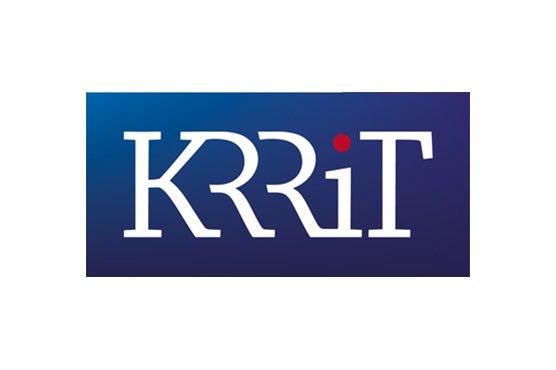 